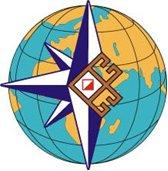 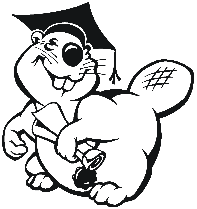 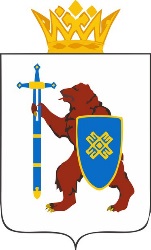 XX Республиканский слёт юных краеведов24 - 28 июня 2019 г.                                                                              Республика Марий Эл, пос. КуярУТБ «Сосновая рощаИНСТРУКЦИЯПО СОБЛЮДЕНИЮ ТРЕБОВАНИЙ БЕЗОПАСНОСТИЗа безопасность участников на этапах дистанции слета отвечает судейская коллегия.Руководитель несет ответственность за жизнь, здоровье и безопасность участников команды с   момента прибытия на место соревнования до выезда.Руководитель обязан довести до членов команды и проговорить действия участников при объявлении команды «ЭВАКУАЦИЯ».Лагерь соревнований находится в  от посёлка Куяр. В случае потери ориентировки – выход на восток на шоссе Йошкар-Ола-Казань, затем по указателю ДОЛ «Сосновая Роща» до лагеря соревнований, либо на север до посёлка Куяр. Лагерь соревнований находится в УТБ «Сосновая Роща». Запрещается самостоятельный выход участников соревнований (без руководителя) в близлежащие населенные пункты и базы отдыха.При потере участника или несчастном случае руководитель обязан немедленно сообщить об этом в ГСК.Категорически запрещается:собирать и использовать в пищу незнакомые грибы, ягоды, растения;разрушать гнезда и норы животных;рвать и вытаптывать растения, занесенные в Красную книгу;разводить костры и пользоваться открытым огнем в не установленных местах;наносить ущерб имуществу и оборудованию лагеря;выбрасывать бытовые и пищевые отходы в водоемы и не отведенные для этой цели местаЗабор воды для приготовления пищи осуществляется только в предназначенных местах.Разведение костров производится только в указанных комендантом местах, с соблюдением правил пожарной безопасности (наличие бровки вокруг костра, ведра воды и песка).Обязательно заливание костров водой после завершения приготовления пищи.Все отходы складываются в отведенных для этого местах.Стеклопосуда, пластик, консервные банки складывается в контейнеры.Купание запрещено.Руководитель команды обязан проводить регулярный осмотр участников на предмет выявления клещей.В случае заболевания или травмирования участников руководитель должен обратиться к врачу соревнований.Руководитель команды несет ответственность за достоверность спортивной квалификации спортсмена, за подготовку командного и личного снаряжения участников.Автотранспорт, прибывший с командами, располагается в местах, указанным комендантом. За сохранность автотранспорта отвечает водитель. В темное время суток движение автотранспорта без разрешения ГСК запрещается.Все руководители команд, участники должны ознакомиться с инструкцией под личную подпись каждого:Команда: ___________________________________________________________  Руководитель: _____________________________________________________                 	                                                                                               (Ф.И.О., подпись)	№Фамилия, Имя, ОтчествоПодпись